Departamento de Saúde Pública de MassachusettsDivisão para Crianças e Jovens com Necessidades Especiais de SaúdePara famílias com crianças entre recém-nascido a 22 anos com doenças crônicas, físicas, de desenvolvimento, comportamento ou condições emocionaisSobre nós:A Divisão para Crianças e Jovens com Necessidades Especiais de Saúde trabalha com famílias, provedores e outros para apoiar crianças e jovens com necesidades especiais de saúde. Fazemos parceria com famílias para garantir que as normas e os  programas atendam às suas necessidades. A nossa equipe conta com pais de crianças com necesidades especiais de saúde que lhe podem entender e lhe ajudar com os desafios que você possivelmente enfrenta. Nos ajudamos as famílias a obter os recursos que necessitam. Nós trabalhamos, juntamente, com outros programas do Departamento de Saúde Pública, assim como Intervenção Precoce.Ligue para nós se:Você tem preocupações sobre a saúde ou o desenvolvimento da sua criança.A sua criança consulta o medico mais do que outras crianças.Você tem perguntas sobre que tipo de serviços e apoio existem para ajudar a sua família.Você sente-se como ninguém entende o quão difícil é cuidar da sua criança.Você precisa de ajuda para pagar os cuidados médicas e outras despesas relacionadas a sua criança.800-882-1435Podemos ajudá-lo a:Informar-se sobre serviços e recursos que possam ser disponíveis para sua família.Encontrar serviços na sua cidade.Obter informações sobre benefícios públicos (como o SSI) e um seguro de saúde.Obter informações sobre o problema médico da sua criança.Obter apoio e cuidados medicos em relação ao HIV.Obter serviços para crianças com doenças que limitam a vida.Preparar-se para emergências.Preparar a sua criança para a vida adulta, incluindo serviços ao adulto, cuidados de saúde e maior independência.Sêr mais effective na sua advôcacia e ajudar a sua criança advocar por si mesmo.Entrar em contato com outras famílias que têm crianças com necessidades especiais de saúde.Coordenar o cuidado da sua criança.Nossos programas incluem:Linha de Apoio à ComunidadeCoordenação de CuidadosFundo de Alívio para Crianças com Doenças CatastróficasIniciativas para FamíliasPrograma Family TIES de Massachusetts*Programa de Aparelhos AuditivosMassCAREMASSTARTEquipe de Revisão MédicaCuidados Paliativos PediátricosTreinamento sobre Benefícios PúblicosPrograma Universal de Triagem Auditiva ao Recém Nascido* Um projeto da Federação para Crianças com Necessidades Especiais financiado pelo Departamento de Saúde Público“Preciso de ajuda para falar com a escola da minha filha sobre sua doença.”“Temos tantas despesas, quando meu filho fica no hospital. Você pode nos ajudar?”“O que é que eu necessito de saber sobre como os benefícios públicos irão mudar quando a minha criança fizer 18 anos?”“Você pode me pôr em contato com outros pais com uma experiência semelhante?”Para obter descrições e informações sobre os programas:Ligue para a nossa Linha de Apoio à Comunidade, de segunda a sexta-feira, das 9:00 às 5:00 da tarde.800-882-1435 em Massachusetts(617-624-6060 fora de Massachusetts)TTY: 617-624-5992specialhealthneeds@state.ma.uswww.mass.gov/dph/specialhealthneedsEncontre-nos no Facebook:www.facebook.com/MDPH.CYSHCN.ProgramPara obter mais cópias deste folheto, faça o pedido por correio eletrônico.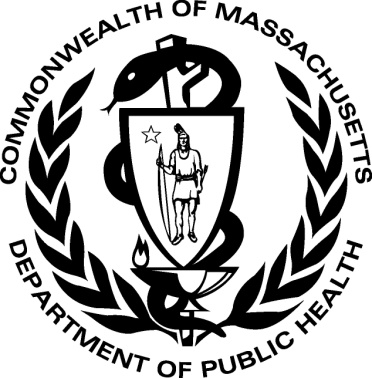 5/2014 PORTUGUESE